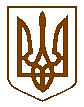 БУЧАНСЬКИЙ  МІСЬКИЙ   ГОЛОВАР О З П О Р Я Д Ж Е Н Н Я«11» березня 2020 року									№ 38Про внесення змін до розпорядження № 75 від 12.04.2018 р. «Про розподіл функціональних обов’язків між міським головою, його заступниками і керуючим справами виконкому» З метою забезпечення здійснення належним чином своїх функціональних обов’язків  та керуючись ст.52 Закону України «Про місцеве самоврядування в Україні», РОЗПОРЯДЖАЮСЬ:Внести зміни до п. 2 розпорядження міського голови № 75 від 12.04.2018 р. «Про розподіл функціональних обов’язків між міським головою, його заступниками і керуючим справами виконкому» та викласти його в наступній редакції:встановити такий порядок взаємозаміни на час тимчасової відсутності (відпустка, хвороба, відрядження тощо):2.  Контроль за виконанням даного розпорядження покласти на першого заступника міського голови Т.О. Шаправського.Міський голова								А.П. ФедорукПогоджено:Перший заступник міського голови					Т. О. ШаправськийЗаступник міського головиз соціально-гуманітарних питань						С.А. ШепетькоВ.о. керуючого справами                                   			            О.Ф. ПронькоНачальник юридичного відділу						М.С. БєляковПосада (ПІБ)Хто заміщає (за посадою)Міський голова, Федорук Анатолій Петрович Перший заступник міського голови Перший заступник міського голови, Шаправський Тарас ОлександровичЗаступник міського головиЗаступник міського голови з соціально-гуманітарних питаньЗаступник міського головиПерший заступник міського головиЗаступник міського голови з соціально-гуманітарних питаньЗаступник міського голови з соціально-гуманітарних питань, Шепетько Сергій АнатолійовичПерший заступник міського головиКеруючий справамиКеруючий справамиНачальник загального відділу